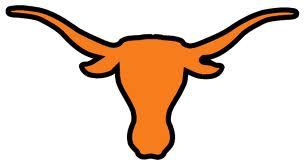 Stillman Middle School
2977 W. Tandy Road(956) 698-10007th Grade Reading REGULAR ELAR COURSE SYLLABUS
2022-2023
TEACHER: G. Angeles	GRADE:	 7th		    SUBJECT:  Reading/C207E-MAIL:	  guangeles@bisd.us			    CONFERENCE TIME:  Tuesdays/Thursdays1:10-1:50pmCell: 956-572-6475 (Call/Text) Response time is immediate between 7:00am-2:50pm.  Please provide child’s name and class period when texting.COURSE DESCRIPTION AND GOALS:------------------------------------------------------------------------------------------------------------------------------------------Grading Policy:  Please refer to BISD Grading Procedure Online Handbook Retesting a. The teacher must notify the student of a failing major assessment within 5 school days of the test date. b. There are no retests for research papers, projects, benchmarks, six weeks test(s) and semester exams. c. The teacher and student will work together to schedule a retest within (5) school days after learning of the failing grade, except under extenuating circumstance determined by the principal. No retests are available for students who received a “0” for academic dishonesty. d. The student may raise his/her score to a maximum of 70 on the test upon mastery of the retest. e. A student may not be retested more than one time for any given original major assessment. f. Retesting procedures apply to all students. Dual Enrollment must follow University grading procedures.Attendance/Course Credit/Incomplete Grades a. If UIL extracurricular activities are scheduled during the school day and students miss class to participate, teachers will then be informed by the student and sponsor in writing prior to the event. b. Students shall be permitted to make up assignments or tests they miss due to an absence. Teachers shall inform their students of the time allotted for completing make-up work after an absence; however, the students shall be responsible for completing the assignment within the allotted time. A student may Make-Up Work a. Students, who have an excused or unexcused absence, will not be refused an opportunity to make up work if he/she is absent. The student will be given the same number of days to make up the work and turn in their work as the number of days he/she was absent. b. Students who are absent on an announced test day will be expected to take a test upon return. If any student has been absent the day prior to an announced test and if nothing new has been covered, the student will be expected to take the test at the regularly scheduled time. If the student has been absent two or more days, the student will immediately make arrangements with the teacher for the makeup test. Brownsville Independent School District 2019-2020 SECONDARY GRADING PROCEDURES 14 c. Any student who does not appear for a prearranged make up test or does not meet his prearranged due date for other work may receive a zero (0) on that test, work, or retesting. d. Any student missing work due to participation in extracurricular activities must make prior arrangements with the teacher for work that will be missed prior to the absence.Six Weeks GradesMajor assessments are sixty percent (60%) of the grade. This must include a minimum of three major assessments per six weeks. Examples of major assessments include, but are not restricted to: reports, research papers, tests and projects. Projects and/or subjective assignments will contain a rubric with clearly defined criteria.Minor Assessments are forty percent (40%) of the grade. These must include a minimum of five minor assessments per six weeks. Quizzes, assignments, homework, and notebooks may be considered daily assessments.------------------------------------------------------------------------------------------------------------------------------------------TARDIESINCOMPLETE ASSIGNMENTS/FAILINGLATE WORKParents are HIGHLY encouraged to sign up for Remind App and Home Access Center (H.A.C.)  I post grades on a daily basis; additionally, parents can also see if their child is missing anything. ELECTRONIC DEVICES:     This course will focus on guiding the students to read a wide variety of contemporary selections and informational text, which will be used to continue their growth in fluency and comprehension. Students will learn to appreciate the need to be college ready.     This is an English Language Arts and Reading course (ELAR) designed to engage students in a variety of online/in person  activities and scheduled assignments that include but are not limited to reading information in our novels or online sources, revising/editing grammar, writing, vocabulary video tutorials, reading and analyzing novel content, and creating essays or short answer responses in Google Docs and/on paper. Students will be expected to participate in class discussions using various platforms, such as Google Slides, Schoology, and  Nearpod. The following represents the areas of study:Writing Modes/Genre:Expository,NarrativeText Structures/Author’s PurposeThe Writing Process6 Writing TraitsSentence StructureGrammar: Parts of SpeechSpelling, Capitalization, and PunctuationRevising and Editing/Proofreading SkillsJournal WritingResearch processReading:Develop and increase reading fluency for comprehensionIncrease vocabulary knowledge and analyze a wide variety of literary termsTo use higher order/critical thinking skills Respond to literature and effectively communicate through speech and writing.REQUIRED MATERIALS-Fully charged laptop			-1 inch Poly Flex Binder (3 prongs)-Crayons, Colored Pencils, OR Markers				-Pencils						-Own-- hand sanitizer, kleenex, wipes-Water Bottle		-Composition                                   -Glue stick-Sharpener-Highlighters (1)                                                    -Dividers (5)All unexcused tardies will be followed by lunch in the classroom.  Students will be given a lunch pass, so that they can go to the cafeteria, get their lunch, and report back to the classroom. Students that have incomplete assignments or are failing the six weeks, will have an opportunity to make up or complete their missing assignments, tests, an/or projects during lunch.  Students will be provided with a lunch pass, so that they can get their lunch tray and report to their classroom.  During this time, students will eat their lunch and complete any missing work.  Teacher will be available during this time to help answer any questions about assignments.  NOTE: Student will need a pass to come to the classroom.  Office staff can provide a pass or teacher can provide a pass 1 day prior.EXCEPTION:  During the weeks that I have duty, I will not be able to meet with anyone in the mornings.  Students will be advised via Remind App.Work that is turned in late, will only be accepted the next school day from the due date with a completed Late Slip. Every student will have 3 late slips in their binder.  The highest grade for late work is a 70. Please be aware that after I go over Rules and Procedures for my classroom, students will be expected to follow the correct paper heading procedure on every paper that is turned in. Failure to do so, will result in 10 points deducted from work. Remind App Codes1st  Angeles1  @khc6e32nd  Angeles2 @aa9af6b4th  Angeles4 @ggdbb95th  Angeles5 @2ek6kd7th  Angeles7 @4d43cb9th  Angeles9 @a96g2b9